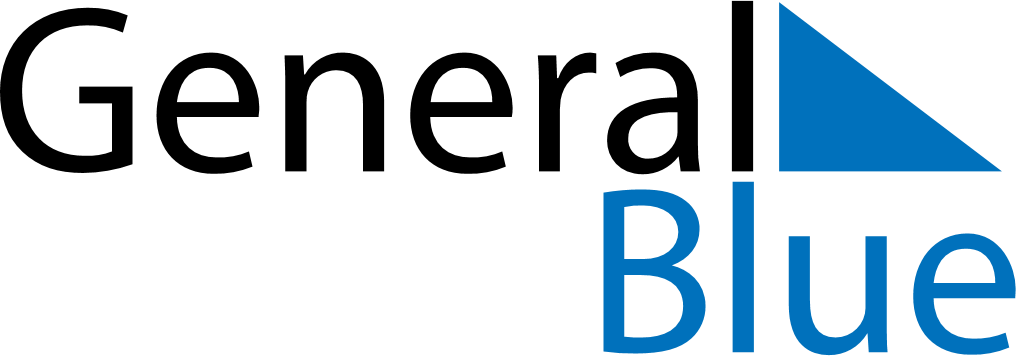 December 2024December 2024December 2024December 2024December 2024December 2024Tuupovaara, North Karelia, FinlandTuupovaara, North Karelia, FinlandTuupovaara, North Karelia, FinlandTuupovaara, North Karelia, FinlandTuupovaara, North Karelia, FinlandTuupovaara, North Karelia, FinlandSunday Monday Tuesday Wednesday Thursday Friday Saturday 1 2 3 4 5 6 7 Sunrise: 8:55 AM Sunset: 2:37 PM Daylight: 5 hours and 41 minutes. Sunrise: 8:58 AM Sunset: 2:35 PM Daylight: 5 hours and 37 minutes. Sunrise: 9:00 AM Sunset: 2:34 PM Daylight: 5 hours and 33 minutes. Sunrise: 9:02 AM Sunset: 2:32 PM Daylight: 5 hours and 29 minutes. Sunrise: 9:04 AM Sunset: 2:31 PM Daylight: 5 hours and 26 minutes. Sunrise: 9:07 AM Sunset: 2:29 PM Daylight: 5 hours and 22 minutes. Sunrise: 9:09 AM Sunset: 2:28 PM Daylight: 5 hours and 19 minutes. 8 9 10 11 12 13 14 Sunrise: 9:11 AM Sunset: 2:27 PM Daylight: 5 hours and 16 minutes. Sunrise: 9:12 AM Sunset: 2:26 PM Daylight: 5 hours and 13 minutes. Sunrise: 9:14 AM Sunset: 2:25 PM Daylight: 5 hours and 11 minutes. Sunrise: 9:16 AM Sunset: 2:25 PM Daylight: 5 hours and 8 minutes. Sunrise: 9:17 AM Sunset: 2:24 PM Daylight: 5 hours and 6 minutes. Sunrise: 9:19 AM Sunset: 2:24 PM Daylight: 5 hours and 4 minutes. Sunrise: 9:20 AM Sunset: 2:23 PM Daylight: 5 hours and 2 minutes. 15 16 17 18 19 20 21 Sunrise: 9:21 AM Sunset: 2:23 PM Daylight: 5 hours and 1 minute. Sunrise: 9:23 AM Sunset: 2:23 PM Daylight: 4 hours and 59 minutes. Sunrise: 9:24 AM Sunset: 2:22 PM Daylight: 4 hours and 58 minutes. Sunrise: 9:25 AM Sunset: 2:23 PM Daylight: 4 hours and 57 minutes. Sunrise: 9:25 AM Sunset: 2:23 PM Daylight: 4 hours and 57 minutes. Sunrise: 9:26 AM Sunset: 2:23 PM Daylight: 4 hours and 56 minutes. Sunrise: 9:27 AM Sunset: 2:23 PM Daylight: 4 hours and 56 minutes. 22 23 24 25 26 27 28 Sunrise: 9:27 AM Sunset: 2:24 PM Daylight: 4 hours and 56 minutes. Sunrise: 9:28 AM Sunset: 2:24 PM Daylight: 4 hours and 56 minutes. Sunrise: 9:28 AM Sunset: 2:25 PM Daylight: 4 hours and 57 minutes. Sunrise: 9:28 AM Sunset: 2:26 PM Daylight: 4 hours and 58 minutes. Sunrise: 9:28 AM Sunset: 2:27 PM Daylight: 4 hours and 59 minutes. Sunrise: 9:28 AM Sunset: 2:28 PM Daylight: 5 hours and 0 minutes. Sunrise: 9:28 AM Sunset: 2:29 PM Daylight: 5 hours and 1 minute. 29 30 31 Sunrise: 9:27 AM Sunset: 2:31 PM Daylight: 5 hours and 3 minutes. Sunrise: 9:27 AM Sunset: 2:32 PM Daylight: 5 hours and 5 minutes. Sunrise: 9:26 AM Sunset: 2:34 PM Daylight: 5 hours and 7 minutes. 